PROJEKTS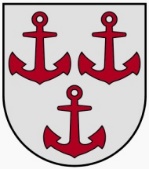 LATVIJAS  REPUBLIKASALACGRĪVAS NOVADA DOMEReģ.Nr.90000059796, Smilšu ielā 9, Salacgrīvā, Salacgrīvas novadā, LV – 4033; tālrunis sekretārei: 64 071 973; : 64 071 993; e-pasts: dome@salacgriva.lvSalacgrīvā, 2016.gada 19.jūlijā Nr.3-10/____LR Valsts prezidentam augsti godājamajam Raimondam VējonimLR Ministru prezidentamaugsti godājamajam Mārim KučinskimATKLĀTĀ VĒSTULE
PAR RAIL BALTICA DZELZCEĻA TRASES NOVIETOJUMU SALACGRĪVAS NOVADĀ	Aicinām A. god. Valsts prezidentu iesaistīties Salacgrīvas novada iedzīvotājiem būtiski svarīgā jautājuma risināšanā un nepieļaut, ka netiek izskatīts jautājums par trases novietojumu 2.sektorā atbilstoši IVN Ziņojuma aktuālajā versijā ieteiktajam variantam C5, kas apiet biezi apdzīvotu vietu pie Svētciema mūsu novadā.	Aicinām A. god. Ministru prezidentu MK sēdē neskatīt jautājumu par Rail Baltica trases novietojuma apstiprināšanu bez C5 varianta iekļaušanas lēmuma pieņemšanā. 	Lūdzam uzdot Satiksmes ministrijai iesniegt apstiprināšanai Rail Baltica maršrutu, iekļaujot tajā C5, kā bija lemts IVN ziņojumā, izslēdzot no tā B2-2.	Salacgrīvas novada un Limbažu novada deputāti un arī iedzīvotāji ir izteikuši vienotu atbalstu IVN ziņojumā rekomendētajam trases novietojumam. Tas ir atspoguļots gan IVN ziņojumā, gan daudzajos IVN procesa laikā notikušo sanāksmju protokolos, gan individuālās iedzīvotāju un to grupu vēstulēs. 	Visnepārprotamākais atbalsts IVN ziņojumā ieteiktajam trases novietojumam tika pausts arī iedzīvotāju un Satiksmes ministrijas pārstāvju tikšanās reizē – Salacgrīvas novada iedzīvotāju sapulcē š.g. 17. jūnijā. Par nepieņemamu tika un arī turpmāk tiks uzskatīts Satiksmes ministrijas kopš šā gada maija negaidīti apstiprināšanai virzītais vistuvāk A1 autoceļam un jūrai novietotais trases variants B2-2, kas nesamērīgi daudz skar esošos īpašumus, iekoptās mājvietas, uzņēmējdarbības iespējas, kā arī draud samazināt novada iedzīvotāju skaitu un būtiski pasliktināt novada saimniecisko attīstību nākotnē. 	2015. gada 11. marta domes lēmumā Salacgrīvas novada deputāti ir izteikuši atbalstu Rail Baltica dzelzceļa būvniecībai, apzinoties tā valstisko nozīmi un novada attīstības iespējas nākotnē, bet ar to nedomājot atbalstīt tādu trases novietojumu, kas novada attīstību kavētu.Pēc novada domes iniciatīvas iedzīvotāju kopsapulcē 2015. gada 21. aprīlī izveidota Rail Baltica novada iedzīvotāju konsultatīvā darba grupa 20 cilvēku sastāvā. Tā veiksmīgā sadarbībā ar Pilnsabiedrību “RB Latvija” un novada pašvaldību produktīvi strādājusi visa gada garumā un smagos kompromisos starp dažādām iedzīvotāju interesēm, vides jautājumiem un attīstības aspektiem vienojusies par Salacgrīvas novadā paredzēto Rail Baltica dzelzceļa trases novietojumu 57 km kopgarumā. Tā rezultātā, pamatojoties uz ietekmes uz vidi novērtējumu, tapis gala ziņojumā rekomendētais Rail Baltica trases novietojuma variants, kurš ietver arī tagad pretrunīgi vērtēto C5 posmu, kas šķērso Natura 2000 ietilpstošo dabas liegumu “Vitrupes ieleja”.	    Arī pēc Vides pārraudzības valsts biroja 3. maija atzinuma Nr. 5 un konsultācijām Salacgrīvas novada dome un novada iedzīvotāji ir pārliecināti, ka, apzinoties Latvijas valsts deklarētās pamatvērtības, ir iespējams tiesiski korekti atrisināt Vitrupes šķērsojumu variantā C5, izmantojot tehniskos paņēmienus, lai būtiski un neatgriezeniski neietekmētu aizsargājamos biotopus. Dome ir izteikusi savus priekšlikumus, kā jautājumu risināt, un kopā ar iedzīvotājiem ir gatava iesaistīties, lai sasniegtu rezultātu. Uzskatām, ka vides saglabāšanas jautājums ir jāskata pēc būtības, pārdomāti novēršot mākslīgi radītos un iedomātos birokrātiskos šķēršļus. Pielikumā: Salacgrīvas novada domes 2016.gada 6.jūlija ārkārtas sēdes lēmuma Nr.274 “Par dzelzceļa infrastruktūras līnijas Rail Baltica trases novietojumu Salacgrīvas novadā” (protokols Nr.8; 2.§) izraksts uz 2 lp. Salacgrīvas novada domes priekšsēdētājs		                    		D. StraubergsIedzīvotāju konsultatīvās darba grupas vadītāja                                   V. Ieviņa